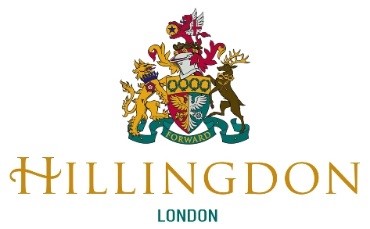 Primary Assessment and Moderation Briefing 2 2021/22November 2021          Please forward this on to school assessment leadsOverviewThis is the second briefing for Assessment and Moderation and will highlight key actions, reminders and new STA updates.Updated STA guidanceThe Teacher Assessment Guidance explains all the statutory requirements and non statutory guidance to support the moderation process for both schools and the LA. KS1 Teacher Assessment GuidanceKS2 Teacher Assessment GuidanceTraining (virtual)Please note that the KS1 briefing session on 7th December time has been changed. All teachers will be automatically transferred over to the new time and do not need to rebook. If you cannot attend due to this change then please email schoolimprovementadmin@hillingdon.gov.uk to cancel your place.Teachers from Hillingdon maintained schools are invited to attend the following funded virtual LA briefing sessions. Academies can join if they have selected Hillingdon to act as their moderation partner. These sessions will be undertaken via MS Teams and a link with material will be shared a day before the event. Moderators’ Recruitment - free CPD opportunityThe LA is recruiting local KS1 and KS2 teachers to become moderators for the 2022 cycle of tests. We welcome applications from both new and experienced moderators, as full training is provided and all new moderators will be paired with experienced moderators to ensure that they are fully supported throughout the process. In order to apply, teachers should meet the STA requirements detailed below: All LA external moderators must: Be qualified teachers with recent and relevant experience of KS2 English writing assessment and internal or external moderation (KS2 moderators only).Be qualified teachers with recent and relevant experience of KS1 assessment and internal or external moderation (KS1 moderators only).All LA external moderators must be able to: Successfully complete the LA soft skills and STA standardisation process for moderation of KS1/KS2 writing (training sessions will be provided).Systematically review evidence against the TA frameworks and adhere to STA guidance.Manage a professional discussion with teachers about the evidence presented and how a pupil’s work meets the standard.Where appropriate, discuss and explain why a school’s TA judgements cannot be validated. Provide accurate written and verbal feedback to the teacher(s) and Head teacher.Be fully released from school duties to attend two training sessions and a limited number of briefing sessions during the year.Potential LA moderators must be available to moderate other schools for the whole of the moderation window (June 2022) but will only be used for approximately 4 days during this period - actual dates known in May therefore flexibility with availability is essential.Schools that provide teachers to the LA Moderation Team will be reimbursed for releasing teachers to undertake moderation visits in June 2022 at £100 per day. External training for this role will be provided and funded by the LA. Please note that reimbursement will not be provided for the release of teachers attending moderation training and briefing activities, as this is treated as funded CPD.External moderation training can be an excellent opportunity for staff professional development and Head teachers are encouraged to share this information with all teachers who may wish to apply for consideration. Teachers who are interested in applying to be a LA Moderator should seek permission from the Headteacher and submit their short Application Form by Friday 19th November 2021.Applicants will be contacted by the end of November to discuss next steps.Academy schools selecting the LA as their moderation partnerThe LA will be recharging costs for statutory assessment monitoring and moderation to primary academy schools for the academic year of 2021-22. This recharge is in-line with the STA and ESFA funding provided to academy schools directly.As you will know, all academy schools are responsible for confirming to the STA the LA with which they have an agreement for assessment monitoring and moderation by 10th December. If your academy school would like to use the London Borough of Hillingdon as your moderation and assessment provider for KS1 and / or KS2 in 2021-22, you must confirm this via this form by 19th November 2021.If your academy school plans to use a different local authority for moderation and assessment services then please note that this must also be confirmed by email, in order to register that you have opted out. Recharging costs will be charged accordingly to schools with a Year 2 and Year 6 cohort in place this academic year. For a school with Year 2 and Year 6 the recharge is £300 per academic yearFor a school with only Year 2 the recharge is £100 per academic yearFor a school with only Year 6 the recharge is £200 per academic yearThis recharge includes the following services:Inclusion within the London Borough of Hillingdon's cycle of statutory assessment monitoring visits (KS2 tests, KS1 if linked to the school, and Year 1 Phonics Screening). An external visit will be undertaken within 4 years as a minimum.Inclusion within the London Borough of Hillingdon's cycle of statutory assessment moderation visits (KS1 and KS2 teacher assessment). An external visit will be undertaken within 4 years as a minimum. Access to local authority Assessment and Moderation briefing papers.Invitations to New to Year 2 and Year 6 Teacher briefing sessions.Invitations to phase specific moderation training.The requirement to take part in assessment arrangements is included in your funding agreement and is detailed in the KS1 and KS2 national Assessment and Reporting Arrangements. This requirement is in place to ensure that the progress and attainment measures for schools and pupils is accurate for school accountability. Please be aware that failure by an academy school to put in place an agreement with a local authority for the 2021-22 KS1 and KS2 assessments may lead to suppression of results.  LA SupportIf you have any queries regarding assessment and moderation or require further support, please email schoolimprovementadmin@hillingdon.gov.uk who will redirect your email to the appropriate lead officer in the assessment and moderation team. Keep up to date via LEAP.Rani DadyEducation ManagerEducation Improvement and PartnershipsActions required reminderDateAll academies must select their LA moderation partner via this form (including if opting out)Friday 19th November 2021Teachers to complete Moderator Application FormFriday 19th November 2021Book training sessions via this formFriday 19th November 2021New to Year 2 / Year 6 briefing sessionsWednesday 24th November 202113:30 - 14:30 - New to Year 2 teachers briefing session14:30 – 15:30 - New to Year 6 teachers briefing sessionSuitable for: teachers that have recently joined Year 2 or Year 6.Content: introduction to assessment and moderation requirements.Preparation: have access to a copy of the KS1 TAF or KS2 TAF.If you have not booked, please secure a place by completing this short form.KS1 & KS2 LA Assessment and Moderation Briefing Session 1Tuesday 7th December 2021New time 13:00-14:30 (instead of 09:00 –10:30) - KS1 writing briefing session for all Y2 teachersWednesday 8th December 202109:00 –10:30 - KS2 writing briefing session for all Y6 teachersSuitable for: all Year 2 and Year 6 teachers.Content: STA guidance and requirements for writing. Preparation: have access to a copy of the KS1 TAF or KS2 TAF.If you have not booked, please secure a place by completing this short form.KS1 & KS2 LA Assessment and Moderation Briefing Session 2Wednesday 2nd March 202209.00 -10.30 - KS1 writing briefing session for all Y2 teachers 11.00 -12.30 - KS2 writing briefing session for all Y6 teachers Suitable for: all Year 2 and Year 6 teachers.Content: refresher STA guidance and requirements for writing. This second briefing session will be similar to the first one and teachers are welcome to attend both sessions to embed their understanding. Teachers don’t need to attend the first session in order to attend the second session. Preparation: have access to a copy of the KS1 TAF or KS2 TAF.If you have not booked, please secure a place by completing this short form.